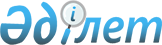 Павлодар облысы әкімдігінің 2014 жылғы 26 маусымдағы "Павлодар облысының сәулет және қала құрылысы басқармасы" мемлекеттік мекемесі туралы ережені бекіту туралы" № 214/6 қаулысына өзгеріс енгізу туралы
					
			Күшін жойған
			
			
		
					Павлодар облыстық әкімдігінің 2016 жылғы 25 ақпандағы № 54/2 қаулысы. Павлодар облысының Әділет департаментінде 2016 жылғы 24 наурызда № 5008 болып тіркелді. Күші жойылды - Павлодар облыстық әкімдігінің 2018 жылғы 29 қаңтардағы № 28/1 (алғашқы ресми жарияланған күнінен кейін күнтізбелік он күн өткен соң қолданысқа енгізіледі) қаулысымен
      Ескерту. Күші жойылды - Павлодар облыстық әкімдігінің 29.01.2018 № 28/1 (алғашқы ресми жарияланған күнінен кейін күнтізбелік он күн өткен соң қолданысқа енгізіледі) қаулысымен.
      Қазақстан Республикасының 2001 жылғы 23 қаңтардағы "Қазақстан Республикасындағы жергілікті мемлекеттік басқару және өзін-өзі басқару туралы" Заңына, Қазақстан Республикасының 2011 жылғы 1 наурыздағы "Мемлекеттік мүлік туралы" Заңына, Қазақстан Республикасы Президентінің 2012 жылғы 29 қазандағы "Қазақстан Республикасы мемлекеттік органының үлгі ережесін бекіту туралы" № 410 Жарлығына сәйкес Павлодар облысының әкімдігі ҚАУЛЫ ЕТЕДІ:
      1. Павлодар облысы әкімдігінің 2014 жылғы 26 маусымдағы "Павлодар облысының сәулет және қала құрылысы басқармасы" мемлекеттік мекемесі туралы ережені бекіту туралы" № 214/6 қаулысына (Нормативтік құқықтық актілерді мемлекеттік тіркеу тізілімінде № 3895 болып тіркелді, 2014 жылғы 5 тамызда "Сарыарқа самалы", "Звезда Прииртышья" газеттерінде жарияланды) келесі өзгеріс енгізілсін:
      көрсетілген қаулымен бекітілген "Павлодар облысының сәулет және қала құрылысы басқармасы" мемлекеттік мекемесі туралы ережеде:
      20-тармақтың 19) тармақшасы алынып тасталсын.
      2. "Павлодар облысының сәулет және қала құрылысы басқармасы" мемлекеттік мекемесі заңнамамен белгіленген тәртіпте:
      осы қаулының аумақтық әділет органында мемлекеттік тіркелуін;
      осы қаулы аумақтық әділет органында мемлекеттік тіркелгеннен кейін күнтізбелік он күн ішінде бұқаралық ақпарат құралдарында және "Әділет" ақпараттық-құқықтық жүйесінде ресми жариялауға жіберілуін;
      осы қаулыны Павлодар облысы әкімдігінің интернет-ресурсында орналастыруды қамтамасыз етсін.
      3. Осы қаулының орындалуын бақылау облыс әкімінің бірінші орынбасары Д.Н. Тұрғановқа жүктелсін.
      4. Осы қаулы алғаш ресми жарияланған күннен бастап қолданысқа енгізіледі.
					© 2012. Қазақстан Республикасы Әділет министрлігінің «Қазақстан Республикасының Заңнама және құқықтық ақпарат институты» ШЖҚ РМК
				
      Облыс әкімі

Қ. Бозымбаев
